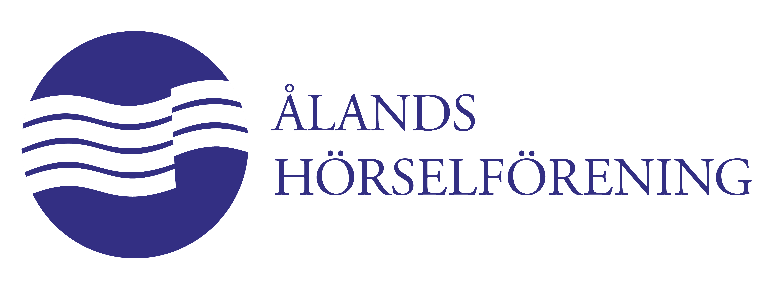 INFO TILL VÅRA MEDLEMMAR
Senhösten 2022KANSLIET har öppet måndagar och tisdagar kl. 09.00-15.00 samt onsdagar 09.00-12.00. 
Receptionen hjälper till med försäljning av batterier, filter och slang övriga tider, 
samt om kansliet skulle vara obemannat för en stund.VERKSAMHETSLEDARE Anna Vesa har beviljats tjänstledig i ett år, men kommer finnas kvar 
och titta in ibland, hon vikarieras av Linda Wideman-Törnvall.HÖRSELRÅDGIVARNA fortsätter hålla öppen mottagning onsdagar 16:30-17:30. 
Håll ett öga på tidningarnas föreningsinfo för eventuella ändringar av öppettiderna.HÖRHJÄLPMEDELSEXPERT DICK LUNDMARK besöker oss 22–23 november samt 7–8 december. Tidsbokning görs på telefon 21365 under kansliets öppettider eller via e-post.HÖSTMÖTE samt IT-stöd tisdag 15 november kl. 18:00 för mer info se bilaga.
Anmälan till kansliet senast 10 novemberÅLANDS FUNKTIONSRÄTTSDAG med Ålands handikappförbund 28 november på Alandica
Vi deltar i ÅHFs funktionsrättsevenemang på Alandica, föreningen kommer ha ett bord där ni kan träffa hörselrådgivare och verksamhetsledare, ställa frågor och diskutera. Kom gärna med och lyssna på intressanta föreläsare och paneldiskussioner.
Mer information samt lunchanmälan på www.handicampen.axSHOPPINGRESA till Uppsala lördag 3 december.
Nu är det dags för julshopping! Vi har hela dagen i Uppsala, bussen kommer att köra rundor mellan centrum, Ikea och Gränby, det går bra att hoppa på och av efter eget tycke, eller bara lämna av lite inköp och handla vidare på samma plats. 
Resan kostar 25€/person för medlemmar, icke medlemmar är välkomna i mån av utrymme men betalar då fullt pris (49€/person). Det går bra att bli medlem i föreningen i samband med anmälan.
Sista anmälningsdag 24/11 kl.14:00 på telefon 21365
                                 27/11 på e-post info@horsel.axVAL PÅ ÅLAND 2023 Ålands Handikappförbund anordnar två diskussionstillfällen i december för att ta reda på vilka valfrågor som är viktiga för er i kommande riksdags-, lagtings- och kommunalval. Det serveras glögg och diskuteras vad föreningsmedlemmarna önskar att förbundet ska driva i sitt påverkansarbete fram till valen. Torsdagen 8.12 kl.18-20 samt måndagen 12.12 kl.14-16. Det går bra att lämna in sina frågor till kansliet om man inte kan komma själv.ÖKADE KOSTNADER för brevporto gör att föreningen önskar att de som har möjlighet att ta emot medlemsbrev via e-post meddelar kansliet om det antingen via telefon eller e-post. 
Är du anhörig som hjälper en av våra medlemmar i sina kontakter med oss? Vi vill gärna ha även dig som medlem i föreningen, via vårt familjemedlemskap, så vi kan få kontakt med en hörande person vid tex ombokningar och för att försäkra att medlemsinformation når fram.Kallelse och agenda till           HÖSTMÖTE 2022Tisdagen den 15 november 2022 kl. 18.00 i Ålands sjöfartsmuseums auditorium. Anmäl ditt deltagande till kansliet senast den 10 november 
tel. 21365 eller e-post info@horsel.ax§ 1	Mötet öppnas§ 2	Konstaterande av mötets laglighet och beslutsförhet§ 3	Val av mötesfunktionärer	- 	ordförande för mötet	 - 	sekreterare	- 	två (2) protokolljusterare/rösträknare§ 4	Godkännande av föredragningslistan§ 5	Godkännande av den av styrelsen framlagda verksamhetsplanen och budgeten för år 2023§ 6	Val av styrelseordförande för åren 2022-2023Valberedningens förslag presenteras.§ 7	Val av styrelsemedlemmar för åren 2023-2024I tur att avgå ur styrelsen är Aija Horwood, Kristoffer Heinonen, Kenneth Wall samt Sven Sundström.Valberedningens förslag presenteras.§ 8	Val av två verksamhetsgranskare och suppleanter för år 2023Valberedningens förslag presenteras.§ 9	Fastslå medlemsavgifter för år 2023.Styrelsens förslag presenteras§ 10	Eventuella övriga ärenden.§ 11	Mötets avslutande.Programmet i anslutning till höstmötet:Kl 18.00 Höstmöte i Auditoriet. 
Efter mötet bjuder föreningen på kaffe med bröd samt möjlighet att bekanta sig 
med nya styrelsemedlemmar samt t.f. verksamhetsledaren Linda Wideman-Törnvall. 
Niels Forss från Ålands Synskadeförening kommer och håller IT-stöd för de som är i behov av det, kom ihåg att ta med inloggningsuppgifter och lösenord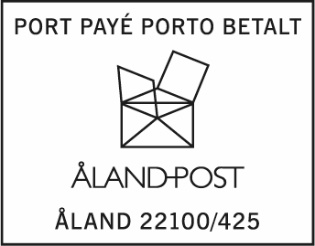 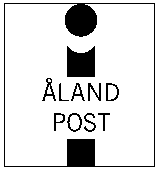 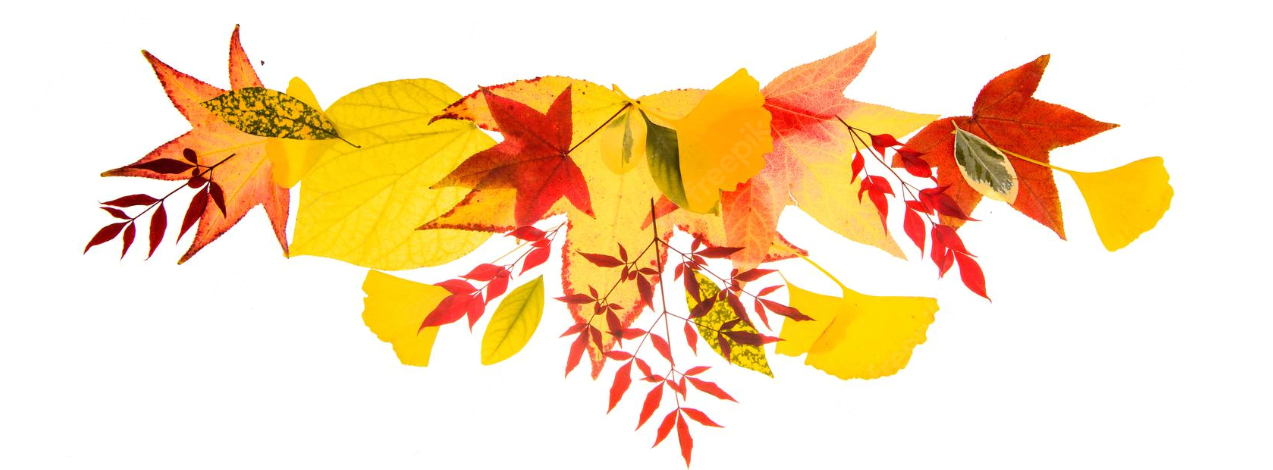 VÄLKOMMEN PÅ HÖSTMÖTE TISDAG 15 NOVEMBER 
Ålands Hörselförening håller höstmöte 15.11 
kl. 18:00 i Sjöfartsmuseets konferensrum.
Efteråt erbjuds IT-stöd med Niels Forss.
Anmälan senast 10 november till kansliet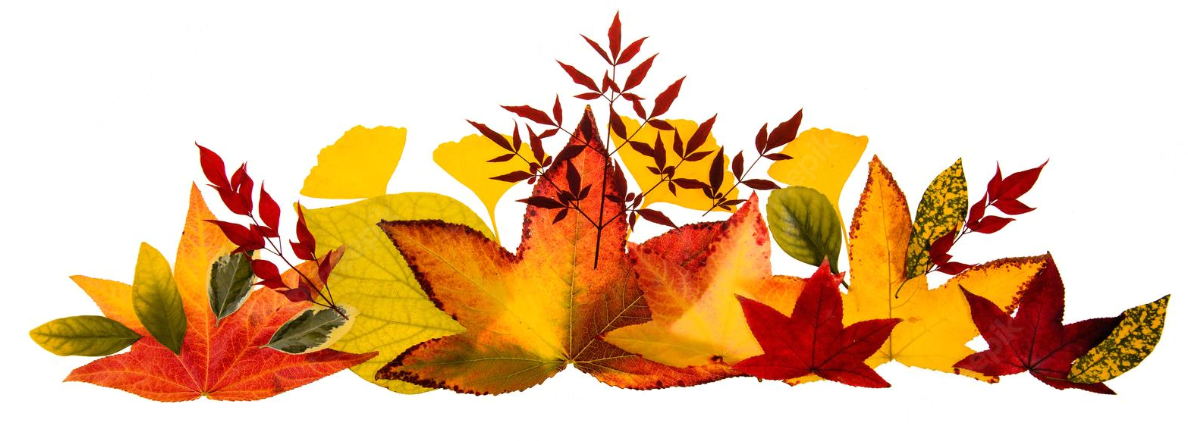 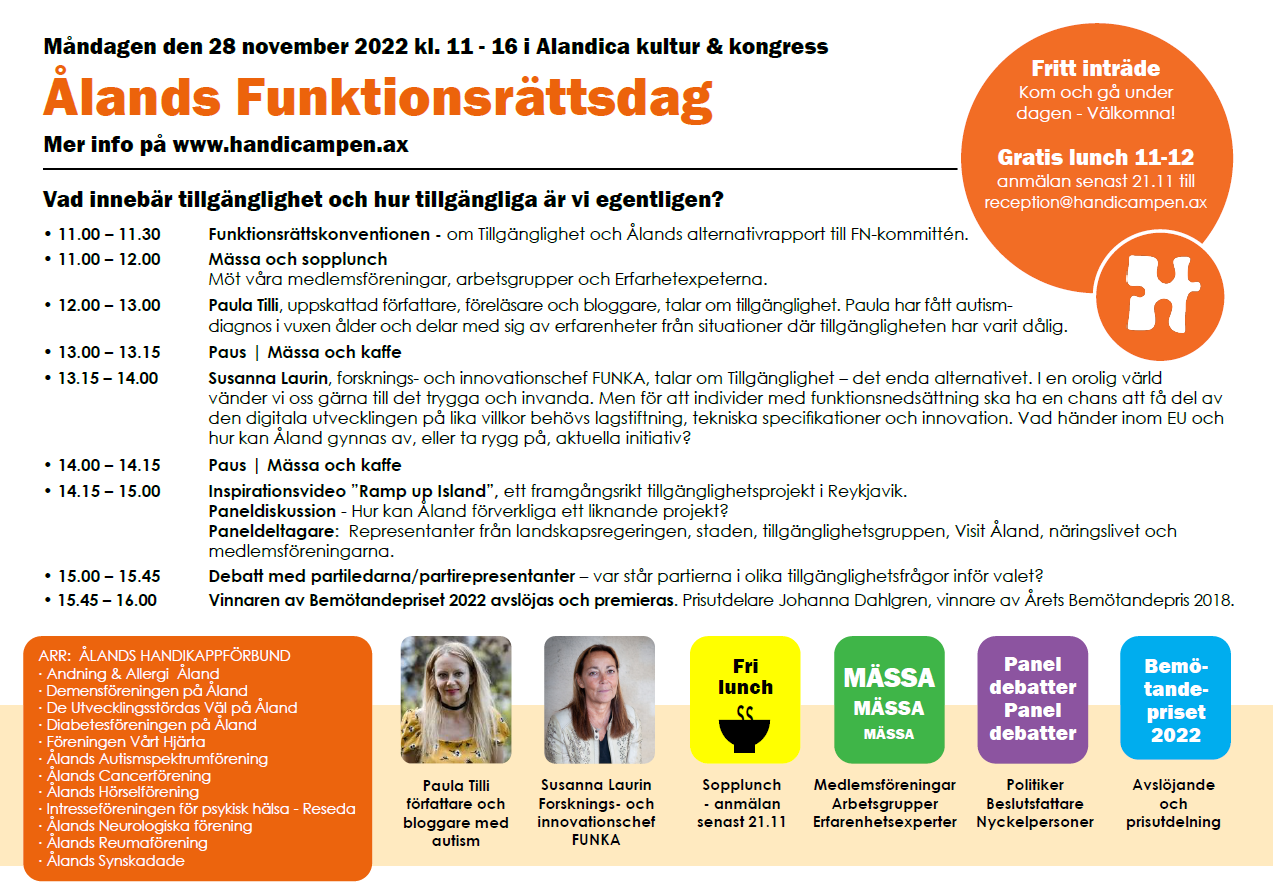 . 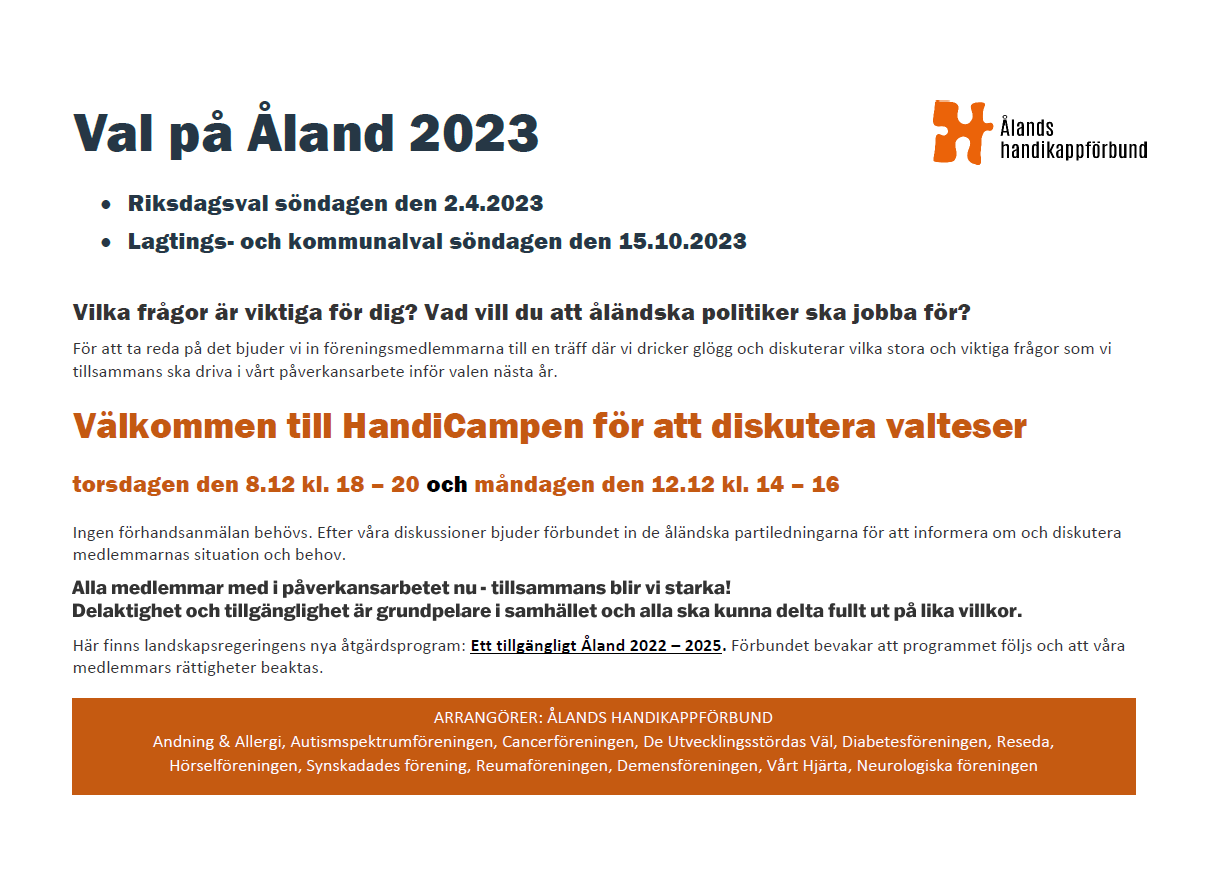 